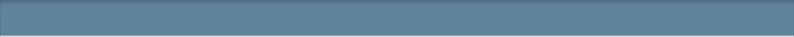 Nicolas TRUIN2 rue Paul Bellamy 44000 NANTESNicolas TRUIN2 rue Paul Bellamy 44000 NANTESnicolastruin@gmail.com 06 33 61 11 08Attaché CommercialConstructions Industrialisées / Conteneurs    Véhicules lndustriels/ ImmobilierMarchés : Industries / BTP / Collectivités   Expériences Professionnelles 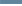 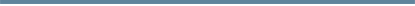       Agent commercial depuis 2016        EAP EDITION Régie publicitaire, impression, conception spécialisée pour les écoles, collectivités,         Chefs d’entreprises et artisantsProspection, vente.Attaché commercial de  2006  à  2016COURANT CONSTRUCTEUR Fabricant de Constructions Modulaires industrialisées  Prospection, vente, réponse aux cahiers des charges, aux besoins des clients (collectivités, industries, tertiaire) en conformité à toute la réglementation en vigueur dans le respect des budgets RT 2012-BBC intégrant la démarche HQESuivi des projets : interlocuteur privilégié auprès des clients (Nord au Sud Ouest de la France). Accompagnement et coordination des différentes étapes du projet, de l’étude à la remise des clésVente de modules simples / guérites / Postes de gardes / bases vies / Conteneurs aménagés / Sanitaires publics PMR / Locaux sociaux / Vestiaires sportifs / Club House / Crèches / Classes d’écoles / bureaux administratifsChaque réalisation est unique : Isolation phonique, Energie thermique/ventilation, Toiture membrane, Menuiseries fermetures PVC ou Alu RPT, Plancher béton, Revêtements de sols, Carrelages, Structures métal 100 % recyclable, Design Bardage Finition architecturéeGrutage, Etudes de sol, Longrines et Plots en bétonQuelques clients :SOGEA (CA 400 Keuros) / VEOLIA (CA 600 Keuros) / LAFARGE (CA 300 Keuros) / GROUPE BRANGEON (CA 1 200 Keuros) / EIFFAGE (CA 700 Keuros) / TRISKALIA (CA 300 Keuros) / LES MINISTERES (CA 250 Keuros) / LES MAIRIES (CA 400 Keuros) / TERRENA (CA 700 Keuros)Attaché commercial de 2005 à 2006  SERMAT Logistique Spécialisé dans la location d’équipements pour les entreprises du BâtimentProspection et vente de locations d’équipements (échafaudages, grues, coffrages) pour les entreprises du bâtiment, les industries, la distribution et les collectivités
Commercial de 1996 à 2004LOVE France ( Logistique et Véhicules ) Loueur de véhicules industriels et conducteursProspection et développement d’une clientèle de professionnels pour la location de véhicules industriels et de conducteurs. Externalisation et optimisation de tournées.Analyse des conditions du marché local (Pays de la Loire)Présentation des gammes d’offres avec une négociation des contratsConseiller financier de 1993 à 1996MMA Mutuelles du MansVente directe auprès des particuliers et professions libérales de produits financiers (Fiscalité Assurance Vie) 
Chargé de clientèle de 1990 à 1993LOCATEL Location de matériels audiovisuels et de communication pour les marchés de l’hôtellerie, de la santé et de l’industrieGestionnaire de travaux de 1987 à 1989FRANCE EXPANSIONSuivi, coordination de chantiers en collaboration avec la Direction Commerciale dans la rénovation de bâtiments auprès de particuliers  Formations 2017 - Formation Négociateur Immobilier  « Académie des Métiers »1986 - BAC BPack Office, CRM , Dessin Autocad occasionnellement   